KGMU UK-Alumni Meeting 2022 Saturday 1st October 2022, Ibis Style Hotel, 313 Hagley Road, Birmingham B16 9LQ Programme 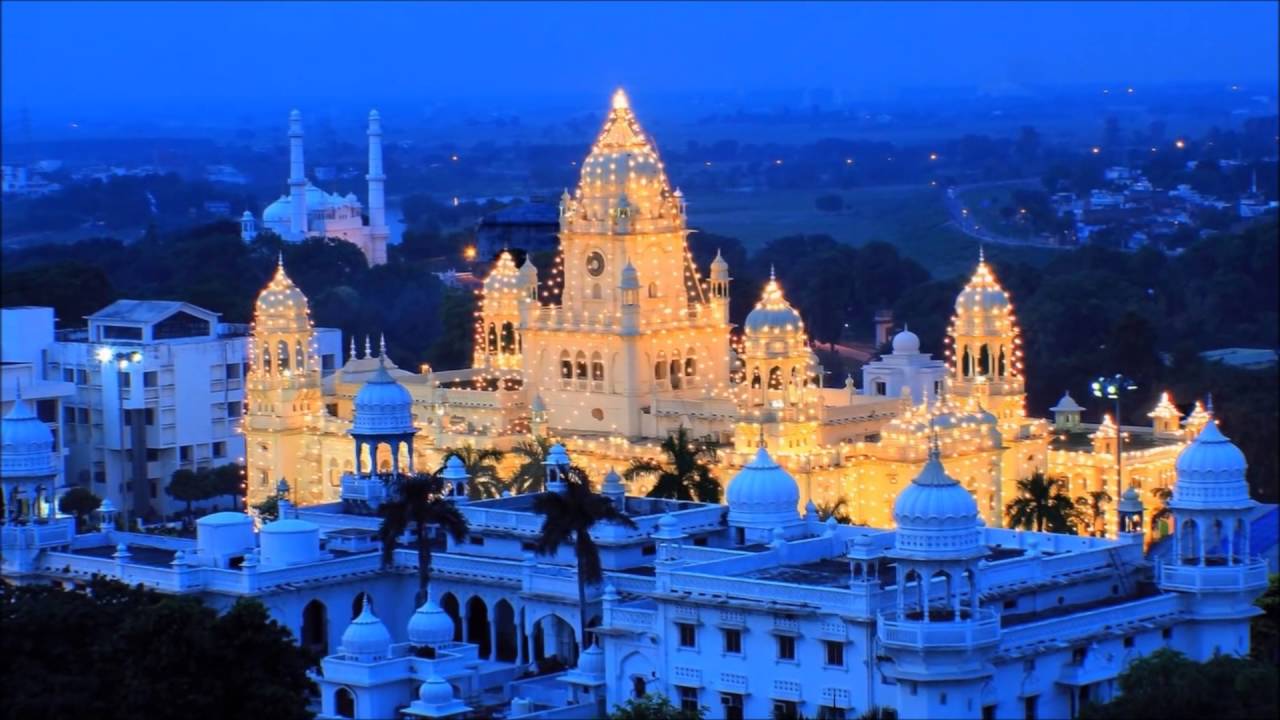 Registration opens 12:00Buffet Lunch  and networking   12:30 pm  – 1:30 pm Continuing Medical Education (CME) session 1:30 pm – 4:30 pm 1:30 pm  -   1:45 pm                   Welcome & recap of the year – Team West Midlands  1:45pm – 2pm                            ‘Life Course Approach’ an Introduction’ - Dr Rishu Tandon2:00 pm  -   2:25 pm                   ‘Urinary Incontinence’– Mrs Bhawana Purwar2:25 pm  -   2:50 pm                   ‘To HRT or not - Health at Menopause’-  Mrs Mamta Pathak2:50 pm  -   3:15 pm                    Sponsors presentations  3:15 pm  -   3:40 pm                   ‘Appraiser’s tips for effective appraisals’ -  Dr (Mrs) Samita Agarwal3:45 pm  -  4:10 pm                    ‘The Unspoken side of Paediatrics’ -   Dr (Mrs) Vineeta Joshi4:10 pm                                     Vote of thanks 1:30 pm  -   1:45 pm                   Welcome & recap of the year – Team West Midlands  1:45pm – 2pm                            ‘Life Course Approach’ an Introduction’ - Dr Rishu Tandon2:00 pm  -   2:25 pm                   ‘Urinary Incontinence’– Mrs Bhawana Purwar2:25 pm  -   2:50 pm                   ‘To HRT or not - Health at Menopause’-  Mrs Mamta Pathak2:50 pm  -   3:15 pm                    Sponsors presentations  3:15 pm  -   3:40 pm                   ‘Appraiser’s tips for effective appraisals’ -  Dr (Mrs) Samita Agarwal3:45 pm  -  4:10 pm                    ‘The Unspoken side of Paediatrics’ -   Dr (Mrs) Vineeta Joshi4:10 pm                                     Vote of thanks High Tea & Annual General Meeting4:30 pm – 5:30 pm Get ready for the evening Get ready for the evening Drinks Reception 7 pm – 7:30 pmDinner Dance and Cultural Evening Starters Dinner served Finish 7:30 pm to 11 pm 8 pm  9 pm 11 pm 